45.pielikumsPriekules novada pašvaldības domes2015.gada 24.septembra sēdes protokolam Nr.14,46.§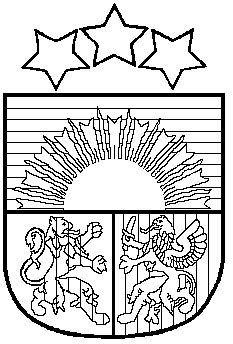 LATVIJAS REPUBLIKAPRIEKULES NOVADA PAŠVALDĪBAS DOMEReģistrācijas Nr. , Saules iela 1, Priekule, Priekules novads, LV-3434, tālrunis , fakss 63497937, e-pasts: dome@priekulesnovads.lvLĒMUMSPriekulē2015.gada 24.septembrī                                                                                          Nr.1446.§Par Priekules novada apbalvojumu piešķiršanuPamatojoties uz Agritas Purviņas iesniegumu (saņemts 2015.gada 18.septembrī, reģ.nr. 2.1.3/1673),  atklāti balsojot PAR - 12 deputāti (Vija Jablonska, Inita Rubeze, Inese Kuduma, Rigonda Džeriņa, Vaclovs Kadaģis, Andis Eveliņš, Mārtiņš Mikāls, Ainars Cīrulis, Arta Brauna, Tatjana Ešenvalde, Gražina Ķervija,Ilgonis Šteins); PRET -  nav; ATTURAS -  nav; Priekules novada pašvaldības dome NOLEMJ:Piešķirt apbalvojumu GODA RAKSTS un naudas balvu 75 EUR L.S. par ilggadīgu un rezultatīvu darbu folkloras tradīciju saglabāšanā folkloras kopā “Traistēni”.Lēmums nododams-novada izglītības vadītājai, finanšu nodaļaiPašvaldības domes priekšsēdētāja 				                          V.Jablonska                 